DIANE KRUGER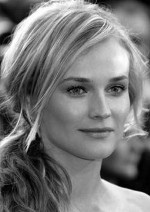 Die Schauspielerin Diane Kruger, die fließend Englisch, Deutsch und Französisch spricht, wird mit ihrer Rolle als Helena TROJA 2004 sehr schnell berühmt. Diane Heidkrüger wird am 15. Juli 1976 in Algermissen, einem Dorf in der Nähe von Hildesheim, geboren. Ihre Mutter Maria-Theresia arbeitet in einer Bank, ihr Vater Hans-Heinrich ist Drucker von Beruf. Diane hat noch einen jüngeren Bruder, Stefan. Sie fängt sehr früh an, Ballett zu studieren. Zuhause in Deutschland besucht sie die Ballett-Schule "Freese-Baus" und wird schnell bekannt. Mit dreizehn Jahren fliegt sie nach London auf die Royal Ballet Schule, um ihr Studium fortzusetzen. Doch eine schwere Knieverletzung zerstört ihren Wunsch, Profitänzerin zu werden. Zurückgekehrt nach Deutschland wird sie von der Chefin der Agentur Model Management Heidi Gross entdeckt. Im Alter von 15 Jahren erreicht die Blondine das Finale vom renommierten Look-of-the-Year-Wettbewerb. Sie verlässt das Gymnasium.  Zwei Jahre später zieht sie nach Paris. Sie modelt unter anderem für Dior, Yves Saint Laurent und Jil Sander. Nach fünf Jahren Arbeit in der Modebranche hat Diane Kruger genug und sucht einen neuen Job. Der französische Produzent und Regisseur Luc Besson rät ihr, Schauspielunterricht zu nehmen. Sie besucht die Schauspielschule "École Florent", die sie mit dem "Classe Libre"-Preis als beste Schauspielerin ihres Jahrganges abschließt. Auch Guillaume Canet studiert an dieser Schule. Die Beiden lernen sich kennen und heiraten im Jahre 2001. Die Ehe wird nach fünf Jahren geschieden. Luc Besson gibt ihr ihre erste Rolle in der Filmmetropole Hollywood in einer Romanze SEHNSÜCHTIG (2004). Sie kürzt ihren Namen für Hollywood und gibt sich einen Künstlernamen, ab nun heißt sie Diane Kruger. 2004 wird ihr Jahr. Sie schafft mit dem Historienepos TROJA (2004) von Wolfgang Petersen den internationalen Durchbruch. 2005 steht sie in der europäischen Koproduktion MERRY CHRISTMAS- JOYEUX NOËL vor der Kamera. Der Film erhält eine Nominierung als Bester Fremdsprachiger Film für den Oscar und den Golden Globe. Sie erhält auch die Rolle von Bridget von Hammersmark in Quentin Tarantinos erfolgreichem Film „INGLOURIOUS BASTARDS“ 2009, neben Brad Pitt.Diane Kruger lebt zurzeit zwischen Paris und Vancouver